COURSE INFORMATONCOURSE INFORMATONCOURSE INFORMATONCOURSE INFORMATONCOURSE INFORMATONCOURSE INFORMATONCourse TitleCodeSemesterL+P HourCreditsECTSGame Industry and Digital EntertainmentACM5321338Prerequisites-Language of InstructionEnglish 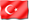 Course LevelMaster DegreeCourse TypeElectiveCourse CoordinatorInstructorsYrd.Doç.Dr.Uğur KaplancalıAssistantsGoalsObjective of this course is to introduce the concepts of new technology that affects economy at macro and micro level. Main focus will be on the contribution of technologies like social networking,  Internet of things (IoT), virtual reality, digital entertainment-especially gaming, and mobile technologies to the global economic activity.   ContentDigital Transformation of Economy: From Sharing Economy to Gaming Global economy’s dependence on digital computing technologies have risen radically.  For example, sharing economy brought new business models by coordinating exchanges between individuals in much the same way as a traditional market, but doing so in a flexible, self-governing, and potentially revolutionary way.Learning OutcomesTeaching MethodsAssessment MethodsStudents should be able to define what an information system is; should be able to list the broad components of such as system; and should be able to discuss the advantages and pitfalls of such systems.1,2,3A,B,C,D,EStudents should know the basic steps involved with analysing and designing an information system, as well as the potential pitfalls in such endeavors.1,2,3A,B,C,D,EStudents should have an in-depth knowledge of how computers work to be able to make informed decisions with regard to their use in information systems, keeping in mind the technological trends1,2,3A,B,C,D,EStudents should know the various electronic commerce levels, their advantages and disadvantages, as well as the need for structured and object-oriented programming.1,2,3A,B,C,D,ETeaching Methods:1: Lecture, 2: Question-Answer, 3: Discussion Assessment Methods::A: Exam, B:Presentation, C: Homework, D: Project, E: Laboratory DERS AKIŞIDERS AKIŞIDERS AKIŞIHaftaKonularÖn Hazırlık1)Understanding a devoloping of the digital economy ecosystem,Course notes2)Understanding of developing of the sharing economy technologiesCourse notes3)Value and significance of IT technologies on economy and gaming industryCourse notes4)Theoretical and methodological researchsCouse notes5)Predicting of developing gaming industryCourse notes6)Trends of developing gaming industryCourse notes7)Value creation models in sharing economyCourse notes8)Emerging business models of  gaming ındustryCourse notes9)Midterm exam10)PresentationsCourse notes, online sources11)PresentationsCourse notes, online sources12)PresentationsCourse notes, online sources13)PresentationsCourse notes, online sources14)Presentations15)Final ExaminationSOURCESSOURCESTextbookAdditional ResourcesCourse web-side, course notes, course book, online analysis papers, midterm papers MATERIAL SHARINGMATERIAL SHARINGDocumentsCourse web-side, course notesHomeworksHomework 1-2ExamsMidterm, finalASSESSMENT SYSTEMASSESSMENT SYSTEMASSESSMENT SYSTEMIN-TERM STUDIESNUMBERPERCENTAGEMid-terms135.71Interm -papers228.58Homework535.71Total100CONTRIBUTION OF FINAL EXAMINATION TO OVERALL GRADE30CONTRIBUTION OF IN-TERM STUDIES TO OVERALL GRADE70Total100COURSE CATEGORYExpertise/Field CoursesCOURSE'S CONTRIBUTION TO PROGRAMCOURSE'S CONTRIBUTION TO PROGRAMCOURSE'S CONTRIBUTION TO PROGRAMCOURSE'S CONTRIBUTION TO PROGRAMCOURSE'S CONTRIBUTION TO PROGRAMCOURSE'S CONTRIBUTION TO PROGRAMCOURSE'S CONTRIBUTION TO PROGRAMCOURSE'S CONTRIBUTION TO PROGRAMCOURSE'S CONTRIBUTION TO PROGRAMCOURSE'S CONTRIBUTION TO PROGRAMCOURSE'S CONTRIBUTION TO PROGRAMCOURSE'S CONTRIBUTION TO PROGRAMCOURSE'S CONTRIBUTION TO PROGRAMCOURSE'S CONTRIBUTION TO PROGRAMNoProgram Learning OutcomesProgram Learning OutcomesContributionContributionContributionContributionContributionContributionContributionContributionContributionContributionContributionNoProgram Learning OutcomesProgram Learning Outcomes122233445511E-Commerce and Technology Management Master graduated, Describe contemporary e-Commerce environmentXX22E-Commerce and Technology Management Master graduated, Review concepts and terminology together with processes and management decisions involvedXX33E-Commerce and Technology Management Master graduated, Apply techniques of using of JavaScript, JScript, DHTML, CSS, ASP, XML documents to external resourcesXX44E-Commerce and Technology Management Master graduated, Demonstrate an understanding of transforming and presentation languagesXX55E-Commerce and Technology Management Master graduated, Assess major e-Commerce opportunities, limitations, issues and risksXX66E-Commerce and Technology Management Master graduated, Skills in project and risk management, awareness about importance of entrepreneurship, innovation and long-term development, and recognition of international standards and methodologies.  XX77E-Commerce and Technology Management Master graduated, Recognition of the need for, and the ability to access information, to follow recent developments in science and technology, and to engage in life-long learning.XX88E-Commerce and Technology Management Master graduated An ability to design, implement and evaluate an information system, component, process or program that meets specified requirements.XXECTS ALLOCATED BASED ON STUDENT WORKLOAD BY THE COURSE DESCRIPTIONECTS ALLOCATED BASED ON STUDENT WORKLOAD BY THE COURSE DESCRIPTIONECTS ALLOCATED BASED ON STUDENT WORKLOAD BY THE COURSE DESCRIPTIONECTS ALLOCATED BASED ON STUDENT WORKLOAD BY THE COURSE DESCRIPTIONActivitiesQuantityDuration
(Hour)Total
Workload
(Hour)Course Duration (Including the exam week: 16x Total course hours)16348Hours for off-the-classroom study (Pre-study, practice)16348Mid-terms12010Homework5420In-term papers14444Final examination11010Total Work Load190Total Work Load / 25 (h)7,6ECTS Credit of the Course8